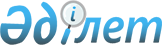 Табиғи сипаттағы төтенше жағдайды жариялау туралы
					
			Күшін жойған
			
			
		
					Қарағанды облысы Саран қаласының әкімінің 2023 жылғы 21 қарашадағы № 2 шешімі. Күші жойылды - Қарағанды облысы Саран қаласының әкімінің 2024 жылғы 1 ақпандағы № 2 шешімімен
      Ескерту. Күші жойылды - Қарағанды облысы Саран қаласының әкімінің 01.02.2024 № 2 шешімімен (алғашқы ресми жарияланған күнінен бастап қолданысқа енгізіледі).
      ЗҚАИ-ның ескертпесі!
      Осы шешім 18.11.2023 бастап қолданысқа енгізіледі.
      "Қазақстан Республикасындағы жергілікті мемлекеттік басқару және өзін-өзі басқару туралы" Қазақстан Республикасы Заңының 33-бабының 1-тармағы 13) тармақшасына, "Азаматтық қорғау туралы" Қазақстан Республикасы Заңының 48-бабына және 50-бабының 2-тармағы 2) тармақшасына, "Табиғи және техногендік сипаттағы төтенше жағдайлардың сыныптамасын белгілеу туралы" Қазақстан Республикасы Үкіметінің 2014 жылғы 2 шілдедегі № 756 қаулысына сәйкес (Нормативтік құқықтық актілердің мемлекеттік тіркеу тізілімінде № 32469 болып тіркелген) Саран қаласының әкімі ШЕШІМ ҚАБЫЛДАДЫ:
      1. Қарағанды облысының Саран қаласында жергілікті ауқымдағы табиғи сипаттағы төтенше жағдай жариялансын.
      2. Төтенше жағдайды жою басшысы болып Саран қаласы әкімінің орынбасары Дастан Ботабекович Арнешев тағайындалсын.
      3. Саран қаласы әкімінің орынбасары - төтенше жағдайды жою басшысы Д.Б. Арнешев осы шешімнен туындайтын тиісті іс-шараларды жүргізін.
      4. Осы шешімнің орындалуын бақылауды өзіме қалдырамын.
      5. Осы шешім 2023 жылғы 18 қарашадан бастап қолданысқа енгізіледі.
					© 2012. Қазақстан Республикасы Әділет министрлігінің «Қазақстан Республикасының Заңнама және құқықтық ақпарат институты» ШЖҚ РМК
				
      Саран қаласының әкімі

Е. Баулыков
